Table of contents108 names of Bhagwan Sathya Sai Baba (Shri Sathya Sai Ashtottram)Omkaaram Bindhu Samyuktam
Nityam Dhyaayanti Yoginah |
Kaamadam Mokshadam Chaiva
Omkaaraaya Namo Namah ||

Meaning:
Om, which is united with the Source,
On which the Yogis ever dwell,
Which grants desires and liberation,
I salute the Omkaram.4. Ganesh Mantra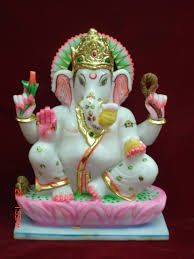 Vakra-Tunndda Maha-Kaaya Suurya-Kotti Samaprabha
Nirvighnam Kuru Me Deva Sarva-Kaaryessu SarvadaaMeaning:
1: O Lord Ganesha, of Curved Trunk, Large Body, and with the Brilliance of a Million Suns, 
2: Please Make all my Works Free of Obstacles, Always4. Gurur Brahma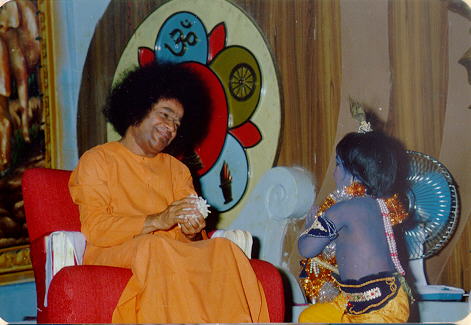 Gurur Brahma Gurur Vishnu
Gurur Devo Maheshwaraha
Gurur Saakshat Para Brahma
Tasmaï Sree Gurave NamahaMeaning:Guru is verily the representative of Brahma, Vishnu and Shiva. He creates, sustains knowledge and destroys the weeds of ignorance. I salute such a Guru. 5. MORNING PRAYER – LAKSHMI, SARASWATI AND GAURI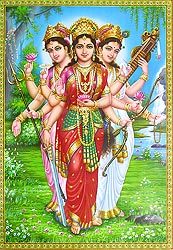 Karaagre Vaasate Lakshmi
Kara Madhye Saraswati
Kara Moole Tu GovindaPrabahate Kara DarshanamMeaning:In the front part of the palm resides Lakshmi, in the middle (of the palm) Saraswati (resides), and at the root of the palm (manibandha) Gauri resides. Therefore start the day by looking at your hand (and remembering these gods, and reminding yourself that you should do good deeds with this hand today)6. Vishnu Strotra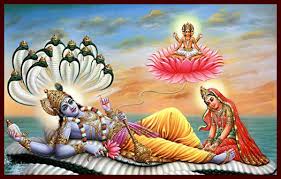 Shaanta-Aakaaram Bhujaga-Shayanam Padma-Naabham Sureshsham
Vishwa-adhaaram Gagana-Sadrusham Megha-Varnnam Shubhaanggam|
Lakshmi-Kaantam Kamala-Nayanam Yogibhir-Dhyaana-Gamyam
Vande Vishnum Bhava-Bhaya-Haram Sarva-Loka-Eka-Naatham ||Meaning:
1: (Salutations to Sri Vishnu) Who has a Serene Appearance, Who Rests on a Serpent (Adisesha), Who has a Lotus on His Navel and Who is the Lord of the Devas,
2: Who Sustains the Universe, Who is Boundless and Infinite like the Sky, Whose Colour is like the Cloud (Bluish) and Who has a Beautiful and Auspicious Body,
3: Who is the Husband of Devi Lakshmi, Whose Eyes are like Lotus and Who is Attainable to the Yogis by Meditation,
4: Salutations to That Vishnu Who Removes the Fear of Worldly Existence and Who is the Lord of All the Lokas.7. Saraswati Stotra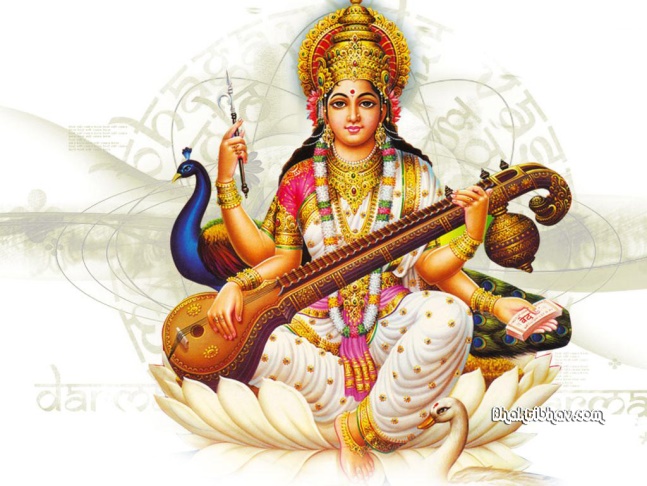 Yaa Kundendu Tussaara Haara Dhavalaa Yaa Shubhra Vastraavrtaa
Yaa Veennaa Vara Danndda Mannddita Karaa Yaa Shveta Padma asanaa |
Yaa Brahma Acyuta Shankara Prabhrtibhir Devah Sadaa Vanditaa
Saa Maam Paatu Saraswati Bhagavatii Nihshessa-Jaaddya-Apahaa ||1||
Meaning:
Salutations to Devi Saraswati, who is Pure White like Jasmine, with the Coolness of Moon, Brightness of Snow and Shine like the Garland of Pearls; and Who is Covered with Pure White Garments; Whose Hands are Adorned with Veena (a stringed musical instrument) and the Boon-Giving Staff; And Who is Seated on Pure White Lotus; Who is Always Adored by Lord Brahma, Lord Acyuta (Lord Vishnu), Lord Shankara and Other Devas; O Goddess Saraswati, Please Protect me and Remove my Ignorance completely.8. Devi Mantra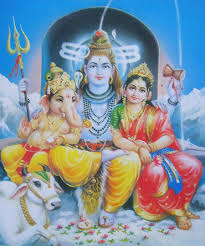 Om Sarva Mangala Mangalye
Shive Sarvatha Sadhike
Sharanye Tryambake Gauri
Narayani Namo-stuteMeaning:Oh Gauri Maa! Consort of Lord Shiva,You who bestows auspiciousness in all,And fulfill everyone's wishes,I prostrate myself before Thee,Take me under your care9. Shanti Mantra – I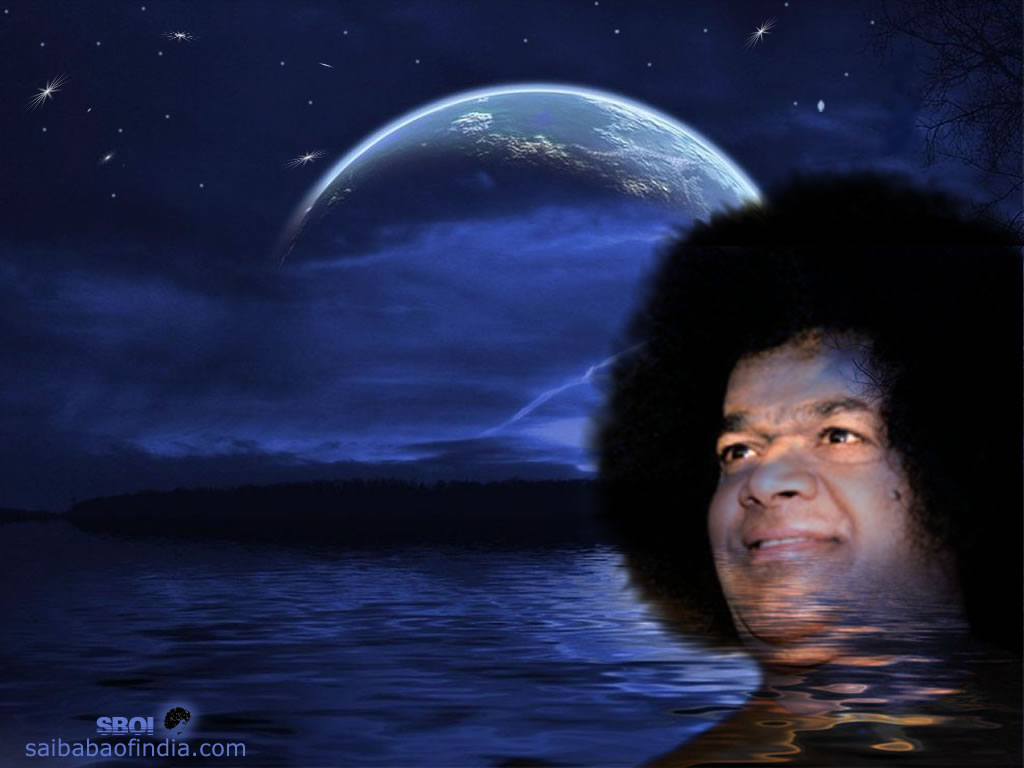 Om Sarve Bhavantu Sukhinah
Sarve Santu Nir-Aamayaah |
Sarve Bhadraanni Pashyantu
Maa Kashcit-Duhkha-Bhaag-Bhavet |
Om Shaanti Shaanti Shaanti ||Meaning:
1: Om, May All become Happy,
2: May All be Free from Illness.
3: May All See what is Auspicious,
4: May no one Suffer.
5: Om Peace, Peace, Peace.10. Shanti Mantra – IIOm Sahana Vavaatu |
Saha Nau Bhunaktu |
Saha Viiryam Karavaavahai |
Tejasvi Naavadhiitam-Astu Maa Vidvissaavahai |
Om Shaanti Shaanti Shaanti ||Meaning:
1: Om, May God Protect us Both (the Teacher and the Student),
2: May God Nourish us Both,
3: May we Work Together with Energy and Vigour,
4: May our Study be Enlightening and not give rise to Hostility,
5: Om, Peace, Peace, Peace.11. Shanti Mantra – III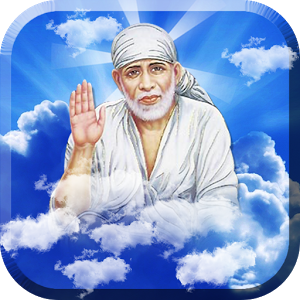 Meaning:The Personality of Godhead is perfect and complete, and because He is completely perfect, all emanations from Him, such as this phenomenal world, are perfectly equipped as complete wholes. Whatever is produced of the complete whole is also complete in itself. Because He is the complete whole, even though so many complete units emanate from Him, He remains the complete balance.:This is the Shanti mantra (invocatory verse) of Isha Upanishad (IshaVasya Upanishad) Which is a part of the (Shukla) Yajurveda.Om Peace, Phttps://in.answers.yahoo.com/question/index?qid=20090220070837AA5KShrhttps://in.answers.yahoo =20090220070837AA12.  Shanti Mantra IV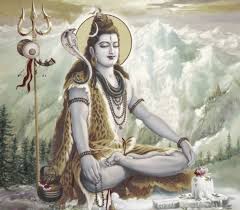 Om asato maa satgamaya
Tamaso maa jyotir gamaya
Mrityor maa amritam gamayaMeaning:Lead us from the unreal to the Real
From darkness to Light
From death to ImmortalityBrihadaranyaka Upanishads (1.3.28).13. Sloka on God: Tvameva Mata Ca Pita…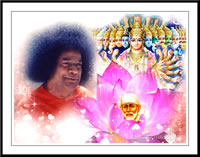 Tvam-Eva Maataa Cha Pitaa Tvam-Eva |
Tvam-Eva Bandhush-Ca Sakhaa Tvam-Eva |
Tvam-Eva Viidyaa Dravinnam Tvam-Eva |
Tvam-Eva Sarvam Mama Deva Deva ||Meaning:
1: You Truly are my Mother And You Truly are my Father .
2: You Truly are my Relative And You Truly are my Friend.
3: You Truly are my Knowledge and You Truly are my Wealth.
4: You Truly are my All, My God of Gods.14. Night Prayers for forgiveness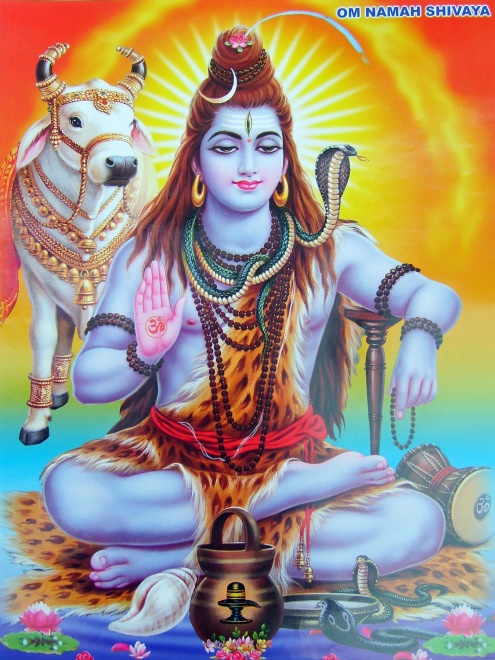 Kara Charana Kritham Vaak Kaayajam Karmajam Vaa
Sravana Nayanajam Vaa Maanasam Vaa Aparadham
Vihitham Avihitham Vaa Sarvametat Kshamasva
Jaya Jaya Karunaabdhe Sri Maha Deva Shambho
Meaning:
1: Whatever sins have been committed by actions performed by my hands and feet, produced by my speech and body, or my works,
2: Produced by my ears and eyes, or sins committed by my mind (i.e. Thoughts),
3: While performing actions which are prescribed (i.e. duties prescribed by tradition or allotted duties in one's station of life), as well as all other actions which are not explicitly prescribed (i.e. actions done by self-judgement, by mere habit, without much thinking, unknowingly etc); Please forgive them all,
4: Victory, Victory to You, O Sri Mahadeva Shambho, O Sri Sainath, I Surrender to You, You are an Ocean of Compassion.15. Aum Ganaanaam Twa
I am always with you...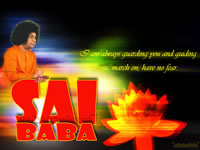 Gananam tva Ganapati gum Havamahe 
Kavim Kavinam Upamasra vastamam 
Jyestharajam Brahmanam Brahmanaspat aana 
Srnvan nuti bhissi dasadanam 
Prano Devi Saraswati vajebhir vajeni vati 
Dhinama vitraya vatu 
Ganeshaya Namaha 
Saraswatai Namaha 
Shri Gurubhyo Namaha - Hari Hi OmMeaning:May we worship Ganapati, the Protector of Noble People. The best Poet, the Most Honourable, the greatest ruler and the treasure of all knowledge. O Ganapati, please listen to us and take your seat in our heart.  May we worship Goddess of all learning and  bestower of all knowledge to Her we prostrate. We bow to lord Ganesha, Devi Sarasvati and our divine Guru who removes darkness and ignorance. (Rig Veda 2.23.1)
16. The Lord’s Prayer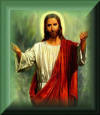 Our Father in heaven,
hallowed be your name.
Your Kingdom come, 
your will be done, 
on earth as in heaven
Give us today our daily bread.
Forgive us our sins,
as we forgive those who sin against us. 
Lead us not into temptation, 
but deliver us from evil. 
For the kingdom, the power and the glory are yours. 
Now and for ever. Amen17. Lord Buddha’s prayer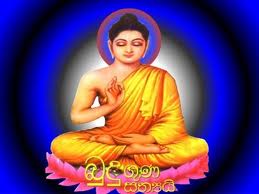 Buddham saranam gacchami	I go to the Buddha for refuge.Dhammam saranam gacchami	I go to the Dhamma for refuge.Sangham saranam gacchami           I go to the Sangha for refuge.18. Gayatri Mantras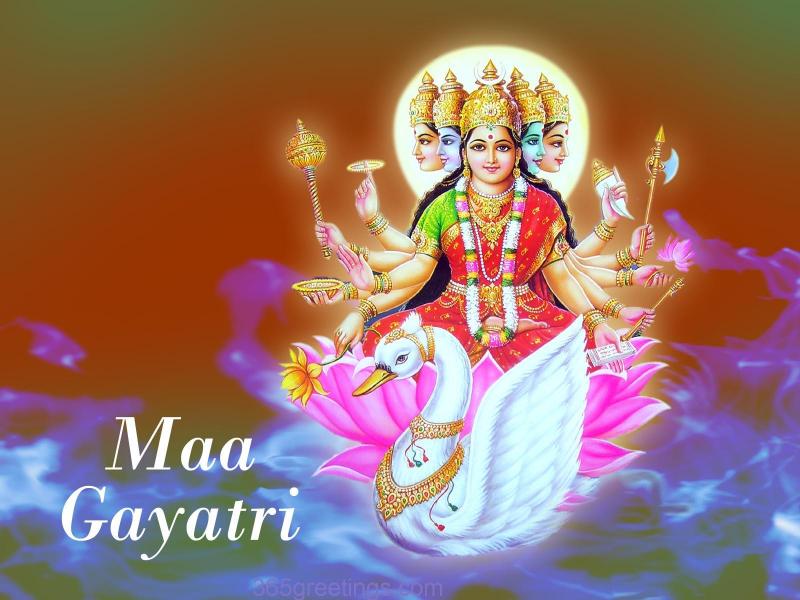 Om Bhuur-Bhuvah Svah
Tat-Savitur-Varennyam |
Bhargo Devasya Dhiimahi
Dhiyo Yo Nah Pracodayaat ||Meaning:
We contemplate the glory of Light illuminating the three worlds: gross, subtle, and causal.
I am that vivifying power, love, radiant illumination, and divine grace of universal intelligence.
We pray for the divine light to illumine our minds.Meaning of the individual words19. Morning and evening prayerThe morning and evening prayers were given by Sathya Sai Baba in his discourse on 27 July 1961. He said," Adopt these as your daily prayers. The best thing is to have your own Self as the source of Light, as the guru. The Inner Intelligence, the Inner Guru will reveal the Truth. This prayerful attitude will so educate your impulses that the Inner Intelligence will be fully revealedMorning prayer
Know that waking from sleep is but birth and going into sleep is death. On waking, pray every morning of your life,“Oh Lord, I am born now from the womb of sleep.
I am determined to carry out all tasks this day as offerings to Thee, with Thee ever present before my mind’s eye.
Make my words, thoughts, and deeds sacred and pure.
Let me not inflict pain on anyone; let no one inflict pain on me.
Direct me, guide me, this day.”Evening prayer
And when you enter the portals of sleep at night, pray,“Oh Lord! the tasks of this day, whose burden I placed on you this morning, are over.
It was You who made me walk and talk and think and act.
I therefore place at Thy Feet all my words, thoughts, and deeds.
My task is done.
Receive me, I am coming back to you.”20. Prayer before meals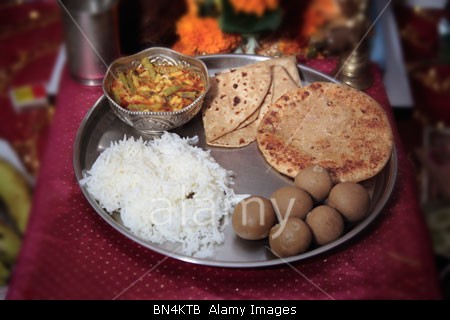 Brahmarpanam Brahma Havir                 Phonetic spelling: brahmaarpaNam brahma havir
                                                                         
Brahmagnau Brahmanaahutam              brahmaagnaou brahmaNa aahutam
                                                                        Brahmaiva Tena Ghantavyam                 brahmaiva tEna gantavyam
                                                                          
Brahmakarma Samadhina                       brahma karma samaadhinaaMeaning: The act of offering is God, the oblation is God
By God it is offered into the Fire of God
God is That which is to be attained by him who performs action pertaining to GodAham Vaishvanaro Bhutva                            Phonetic spelling: aham vaisvaanarO bhootvaa
                      
Praninaam Dehamaashritaha                        praaNinaam dEhamaaSritaH
Pranapana Samayuktah                                  praaNaapaana samaayuktaha

Pachaamyannam Chaturvidham                   pachaamyannam chaturvidhamMeanng: Becoming the life-fire in the bodies of living beings
mingling with the subtle breaths,
I digest the four kinds of food.21.  Sarva Dharma Prayer - Om Tat SatOm Tat Sat Sri Narayana Tu
Purushottama Guru Tu
Siddha Buddha Tu Skanda Vinayaka
Savita Pavaka Tu
Brahma Mazda Tu Yahve Shakti Tu
Ishu Pita Prabhu Tu
Rudra Vishnu Tu Rama Krishna Tu
Rahima Tao Tu
Vasudeva Go-Vishvarupa Tu
Chidananda Hari Tu
Advitiya Tu Akala Nirbhaya
Atmalinga Shiva TuOm, Thou art that, Thou art Narayana, 
God in the form of man;
Thou art the Embodiment of perfection and the perfect master. 
Thou art enlightened Buddha;
Thou art Subramanya and Ganesha, the remover of obstacles; 
Thou art the Sun-fire;
Thou art Brahma, the Creator; 
Mazda, the Great One;
Thou art Jehovah and the Divine Mother, the creative Energy.  
O Lord! Thou art the Father of Jesus.
Thou art Rudra, the Transformer, and Vishnu, the Preserver; 
Thou art Rama and Krishna;
Thou art Rahim, all kindness, always giving and expanding; 
Thou art the Tao.
Thou art Vasudeva, the Sustenance of all, omnipotent and omnipresent;
Thou art Hari, Destroyer of illusion, the blissful Spirit.
Thou art unparallelled, beyond time and fearless of adversities;
Thou art Shiva, Creator of the lingam, Symbol of the formless Absolute..22. Aarthi in the praise of SwamiOm Jai Jagadisha Hare Swami Sathya Sai Hare
Bhakta Jana Samrakshaka (2 ×)
Parthi Maheshvara Om Jai Jagadisha HareShashi Vadana Shrikara
Sarva Prana Pate Swami Sarva Prana Pate
Ashrita Kalpalatika (2 ×)
Apad Bandhava Om Jai Jagadisha HareMata Pita Guru Devamu
Mari Antayu Nive Swami Mari Antayu Nive
Nadabrahma Jagannatha (2 ×)
Nagendrashayana Om Jai Jagadisha HareOmkararupa Ojasvi
Om Sai Mahadeva Sathya Sai Mahadeva
Mangala Arati Anduko (2 ×)
Mandaragiridhari Om Jai Jagadisha HareNarayana Narayana Om
Sathya Narayana Narayana Narayana Om
Narayana Narayana Om
Sathya Narayana Narayana Om
Sathya Narayana Narayana Om
Om Jai Sadguru Deva

Om Shanti shanti shanti

Jai Bolo Bhagavan Sri Sathya Sai Baba-Ki – JAIMeaning:Victory to the Lord of the universe, Lord Sathya Sai,
Who destroys grief, evil and miseries of life and 
Who guards and protects devotees.
Victory to the Lord of the universe, 
Lord of Lords - Lord of Parthi.O graceful and charming as a full moon!
O Auspicious One! O Lord Sai! Thou art the indweller 
and life-force of all beings;
the wish-fulfilling Divine creeper to those 
who have surrendered to Thee;
and kinsman, protector and friend in 
times of distress and calamities.
Victory to the Lord of the universe.O Lord Sai! Thou art Mother, Father, Noble Teacher,
Supreme Divinity and everything to us.
O Lord of the universe!
Thou art primeval sound and reclines on the coiled serpent. 
Victory to the Lord of the universe.Chant the name of Lord Sathya Sai Narayana,
Whose Form is Pranava.
Victory to the noble teacher and supreme Lord Sathya Sai.23. Vibhuthi Mantra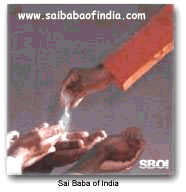 Paramam Pavitram Baba Vibhutim
Paramam Vichitram Lila Vibhutim
Paramartha Ishtartha Moksha Pradanam
Baba Vibhutim IdamashrayamiMeaning: I take refuge in the supremely sacred Vibhuti of Lord Baba,
 the wonderful Vibhuti, which bestows salvation,
the sacred state which I desire to attain.
English Version

Sacred Holy and Supreme is Baba's Vibhuthi
Pouring Forth in brilliant stream, this play of Vibhuthi
So auspicious is its might, it grants liberation
Baba's Vibhuthi, its power protects me.When we recite this mantra, we say “I take refuge in the supremely sacred vibhuti of the Lord, the wonderfulvibhuti which bestows liberation, the sacred state which I desire to attain.”Since this mantra is so powerful, we should recite it with respect and with sincerity in order that we gain the full benefit from it.24. Five Human Values: Truth, Right Conduct, Peace, Non-Violence and LoveWhat are Human Values? The five basic human values of Truth, Right Conduct, Peace, Non-Violence and Love are essential, like the fingers of the hand. Each helps towards the proper functioning and efficiency of the whole hand. The following are examples of commonly recognised character attributes of the five universal human values. 25. Nine points of conduct  The charter of the Sai Organization says that every member should undertake sadhana (spiritual discipline) as an integral part of daily life and abide by the following Code of Conduct : Daily meditation and prayer.Devotional singing/prayer with family members once per week.Participation in Sai Spiritual Education by children of the family..Participation in community service and other programmes of the Organisation.Regular attendance at devotional meetings conducted by the Organisation.Regular study of Sathya Sai Baba literature.Use of soft, loving speech with everyone.Avoidance of talking ill of others, especially in their absence.Practice of the principles of “ceiling on desires”, consciously and continuously striving to eliminate the tendency to waste time, money, food, and energy and utilising any savings thereby generated for the service of mankind.26. Ten-fold path to DivinityIn His discourse at the World Conference on 21 November 1985, Sathya Sai Baba gave ten principles that should guide our lives. 1. Love and serve your country. Do not be critical of others' countries.2. Honor and respect all religions as pathways to God.3. Love all humanity as part of your family; know that humanity is a single community.4. Keep home and surroundings clean.5. Help the needy with food, clothing, and shelter. Help them become self-reliant     when possible.6. Be examples of honesty. Do not participate in any corruption such as bribery.7. Curb jealousy, hatred, and envy.8. Develop self-reliance; become your own servant before proceeding to serve others.9. Adore God, abhor sin.10. Observe your country's laws and be an exemplary citizen.1.  GuruVandana2.  Aumkaram3. Ganesh  Mantra 4.Gurur Brahma5.  Morning prayer – Lakshmi, Saraswati and Gauri6.  Vishnu Stotra7.  Saraswati Stotra8.  Devi Mantra9.  Shanti Mantra - I10.   Shanti Mantra – II11.  Shanti Mantra – III12.Shanti Mantra IV - Universal prayer 13.Sloka on God – Twameva mata..14. Night prayers for forgiveness15.16.17. Ganaanaa  Naam TvaThe Lord’s prayerLord Budha’s prayer18. 19.  Gayatri MantrasMorning prayer and evening prayer20. Prayer before meals21. Sarva Dharma22. Arathi (in praise of the Lord)2324.25.26..  VibhuthiFive human valuesNine points of conduct Ten-fold path to Divinity.Acknowledgement:  some of the slokas and prayers are from the following Web sites: http://www.sathyasai.org/devotion/prayers/gayatri.html (page for prayers)http://www.greenmesg.org/mantras_slokas/sri_shiva-omkaram_bindu_samyuktam.phphttp://saiprema.files.wordpress.com/2011/12/bhajanbook.pdfhttp://www.sathyasai.org/devotion/tenPrinciples.htmlSri Sathya Sai Ashtottaram 1. Guru Vandana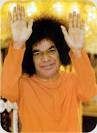 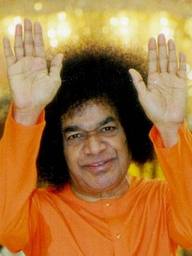                AUMMangalam Guru Devaaya,Mangalam Gyan Dayine,Mangalam Parthi Vasaaya,Mangalam Sathya Sai Ne. (X3)Om Shanti Shanti Shanti.Samastha Lokaa Sukhino Bhavantu (X3)Meaning:  "May The Divine Guru Be Auspicious To Us. May The Bestower Of Wisdom Be Auspicious To Us. May The Lord, Who Manifested In Parthi, Be Auspicious To Us. May Bhagwan Sathya Sai Baba Be Auspicious To Us". May all the worlds be happy.2.  Aumkaram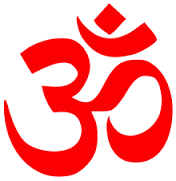 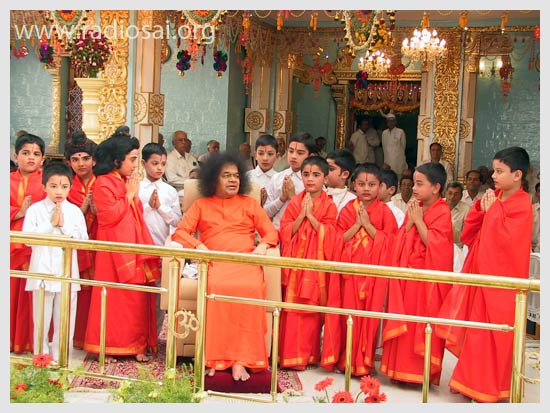 Om poornamadah poornamidam poornaat poornamudachyate
(Om poornam-adah poornam-idah poorna-aat poornam  udachyate)Om poornamadah poornamidam poornaat poornamudachyate
(Om poornam-adah poornam-idah poorna-aat poornam  udachyate)Poornasya poornamaadaaya poornamevaavashishṣyate
(Om poorna-asya poornam-aadaaya poornam-evaa vashishyate)Om shaanti shaanti shaantiOm: The primeval sound
Bhur: the physical world
Om: The primeval sound
Bhur: the physical world
Bhuvah: the mental world
Suvah: the celestial, spiritual world
Thath: That; God; transcendental Paramatma
Savithur: the Sun, Creator, Preserver
Varenyam: most adorable, enchanting
Bhargo: luster, effulgence
Devasya: resplendent,supreme Lord
Dheemahi: we meditate upon
Dhiyo: the intellect,understanding
Yo: May this light
Nah: our
Prachodayath: enlighten,guide,inspire Sai (Eeshvara) Gaayathree 
Subba Rao chanting itOm. 
Saayeeshvaraaya vidhmahe 
Sathya-dhevaaya dheemahi 
Thannah-Sarvah prachodayaathOm. 
We know this Sai as supreme divinity incarnate. 
We meditate on this God of Truth. 
May this Almighty All-in-all Personality lead us on 
        the path of total liberation.Sai Suurya Gaayathree 
Subba Rao chanting itOm. 
Shree Bhaaskaraaya vidhmahe 
Saayi-dheyvaaya dheemahi 
Thannah-Suurya prachodayaathOm. 
We know this Self-shining Entity. 
We meditate on this divinity as Sai Suurya. 
May this divine Light enlighten us on the path 
        of liberation.Sai Hiranyagarbha Gaayathree 
Subba Rao chanting itOm. 
Premaathmanaaya vidhmahe 
Hiranyagarbhaaya dheemahi 
Thannah-Sathyah prachodayaathOm. 
We know this embodiment of divine Love, Sathya Sai. 
We meditate on this Golden-wombed divine personality. 
May the Truth Incarnate, Shree Sathya Sai, inspire 
       us on the path of liberationhttp://www.sathyasai.org/devotion/saithree/saithree.htm